Решение № 18 от 28 февраля 2017 г. Об уплате членских взносов в Ассоциацию «Совет муниципальных образований города Москвы» на 2017 год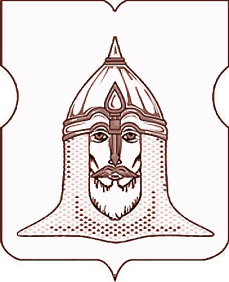 СОВЕТ ДЕПУТАТОВМУНИЦИПАЛЬНОГО ОКРУГА ГОЛОВИНСКИЙРЕШЕНИЕ 28 февраля 2017 года № 18Об уплате членских взносов в Ассоциацию «Совет муниципальных образований города Москвы» на 2017 год            В соответствии с пунктом 2 части 2 статьи 66 Федерального закона от 6 октября 2003 года № 131-ФЗ «Об общих принципах организации местного самоуправления в Российской Федерации», пунктом 2 части 3 статьи 5.1 Закона города Москвы от 6 ноября 2002 года № 56 «Об организации местного самоуправления в городе Москве», пунктом 10 части 1 статьи 9 Устава муниципального округа Головинский, согласно решению Ассоциации «Совет муниципальных образований города Москвы» от 7 февраля 2017 года № 6 «О размере и порядке уплаты членских взносов в Ассоциацию «Совет муниципальных образований города Москвы» на 2017 год» принятого на IX Съезде Ассоциации «Совет муниципальных образований города Москвы», решению Совета депутатов муниципального округа Головинский от 29 ноября 2016 года № 107 «О бюджете муниципального округа Головинский на 2017 год и плановый период 2018 и 2019 годов»Советом депутатов принято решение:1.      Администрации муниципального округа Головинский уплатить членские взносы в Ассоциацию «Совет муниципальных образований города Москвы» на 2017 год в сумме 129,3 тыс. руб. (Сто двадцать девять тысяч триста) рублей 00 копеек.
2.        Администрации муниципального округа Головинский разместить настоящее решение на официальном сайте органов местного самоуправления муниципального округа Головинский www.nashe-golovino.ru.
3.      Настоящее решение вступает в силу со дня его подписания.
4.      Контроль исполнения настоящего решения возложить на главу муниципального округа Головинский Архипцову Н.В. и председателя бюджетно-финансовой комиссии - депутата Мемухину В.Г.  Глава муниципального округа Головинский                                                        Н.В. Архипцова